LDI Learning Design TemplateCourse Name and Number: Faculty Course Author: LDI: 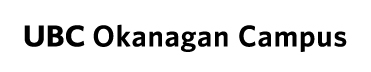 Module # and/or Week #TIMEContent Topic(s)Making the connections between courses within a programKNOWCourse Objective(s)Provide the scope for the actual courseUNDERSTANDLearning Activities & Instructional StrategiesDOINGTA Role/ParticipationResourcesAssessmentEducational Technologies NeededHow content is chunkedDescribes the Big Ideas and Key Concepts to be learned.See ideas from LDI Workshop – Day 3Course objectives from the approved course outlineSee ideas from LDI Workshop – Day 3Describes student learning activities: Reading, Case Study, PBL, Self-directed exercise, team project, written assignment,  research report, etc..
See ideas from LDI Workshop – Day 3Describes potential role for TA: facilitation, managing breakout rooms, managing chat threads, in-class assessment pieces  etc.Resources  needed for each module. For example: textbook pages, “handout”, new content to be written or recorded, URL links, etc.See ideas from LDI Workshop – Day 4 – Presentation 4Identifies types of written quizzes and tests, participation, self-tests, papers & percentage of total.  Think about both informal and format assessment.See ideas from LDI Workshop – Day 5Type of tool(s) required e.g. Discussion, Content Module, Email,  Assignment tool, Quiz tool, etc.  See handout IT Tools for BL – Day 31Introduction and summary of prior learningObjectiveReadVideo - xxxx2345